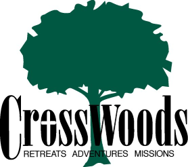 Welcome to CrossWoods Adventure Camp LLC.! We are excited and blessed that you have chosen us to rent from whether it be a weekend getaway, family trip, or just passing through to explore the great Northwoods. We hope you take advantage of the beautiful outdoors here and can experience the tranquility of escaping the hustle and bustle of the world.While we encourage you to take full advantage of your stay here at CrossWoods, there are some facilities that you can and cannot access with your rental. See below for further details of what is and what is not included in your stay.Can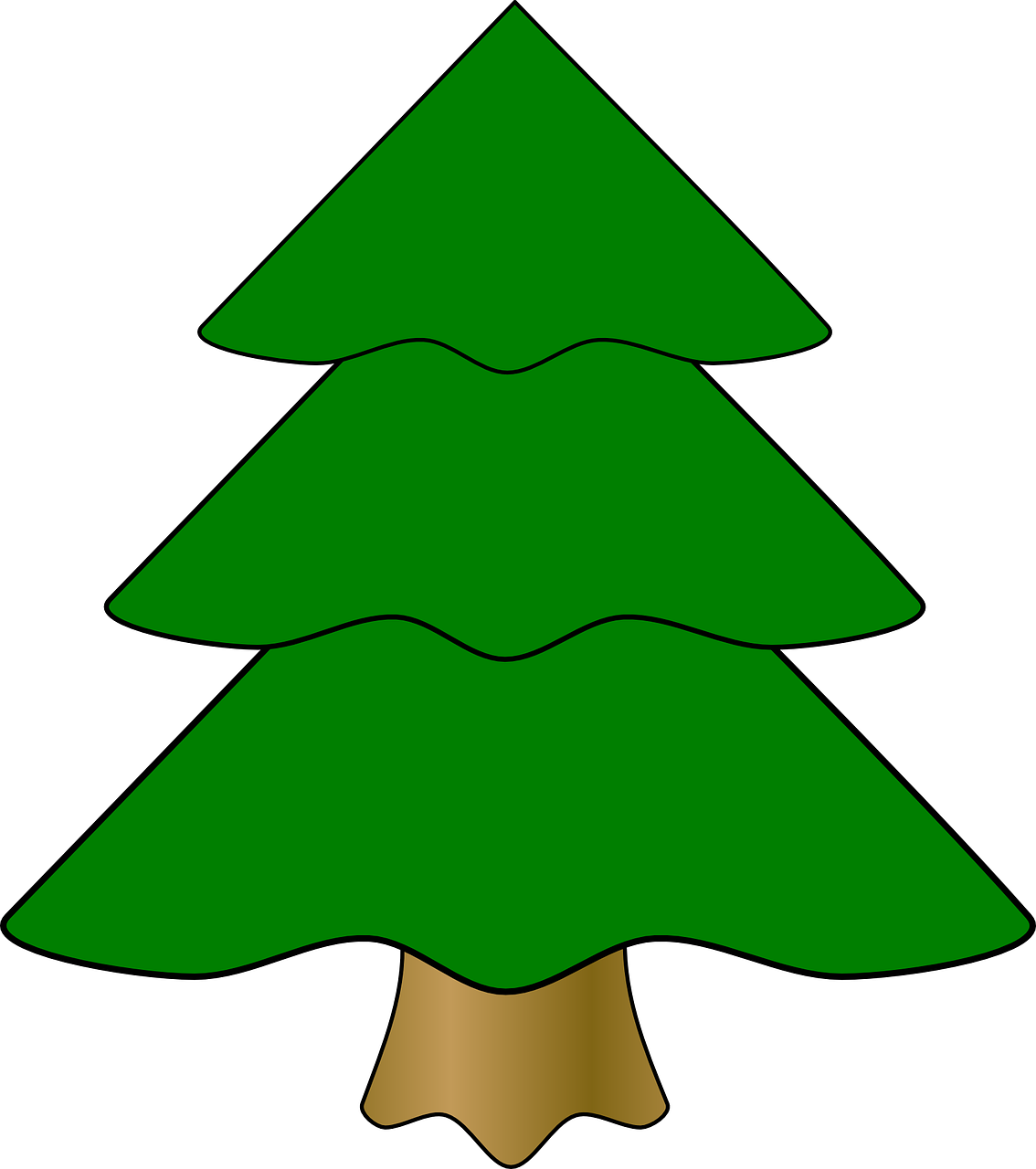 Use the showers and bathrooms in Aspen buildingUse the fire pit in Welcome CenterUse Pit Toilets and Shower HousesUse the trails around campUse the firewood provided on Aspen porch for fires contained in fire pitUse Initiatives Field (open field bordered by rocks)Use the grills provided by Welcome Center/Aspen for cooking foodUse the lakes with boats and MUST wear a life jacket!  (Please ask our staff - we will gladly help you get the equipment you need).Can’tUse Tamarack (no access to camp kitchen, bathrooms, or staff showers)Go swimming or on any lake without a life jacketAccess the OfficeAccess or use equipment in OutbackUse High Ropes course unless reservations are made with CrossWoods Staff leading the adventureUse Low Ropes course unless reservations are made with CrossWoods Staff leading the adventureSmoke in ANY building. Please do this outside. We reserve the right to apply extra cleaning as necessary. We hope you enjoy your stay at camp! We are blessed you chose us. If you have any questions, feel free to use the contacts below. Enjoy your stay in the Northwoods!Cheryl Kaufer-Executive Director (651) 308-8576	Shelby Kaufer-Camp Director (651) 212-8617       Kayla Kaufer-Camp Nurse (651) 308-1358